COMUNICATO STAMPA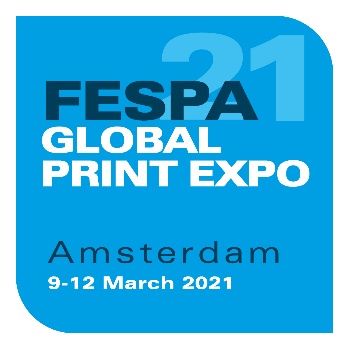 8 ottobre 2020BRINGING COLOUR BACK! FESPA LANCIA LA CAMPAGNA PER LA FIERA DI MARZO 2021Il primo evento dal vivo del 2021 vuole rimettere in contatto le aziende e agevolare la ripresaFESPA ha lanciato la campagna promozionale per l'evento che si terrà presso il centro fieristico RAI di Amsterdam, nei Paesi Bassi, dal 9 al 12 marzo 2021.Con il suo slogan di cauto ottimismo "Bringing Colour Back", che auspica il ritorno del colore, FESPA intende offrire un evento sicuro e mirato, per consentire alla community della stampa specializzata di riallacciare i contatti incontrandosi di persona, dopo un anno di interruzione senza precedenti e fornire così un trampolino di lancio per la ripresa del settore.Il sito web dell'evento è ora live all'indirizzo www.fespaglobalprintexpo.com e offre le informazioni iniziali per gli espositori e i visitatori. Il sito include i dettagli sulla sede dell'evento e le piantine delle aree espositive, nonché una guida in continua evoluzione sulle misure sanitarie e di sicurezza che verranno implementate per far fronte al COVID-19. I visitatori possono ora registrare il loro interesse e avere accesso alle informazioni relative alle tariffe di ingresso e ai codici promozionali per usufruire delle tariffe scontate.Per gli espositori, il sito presenta un nuovo showroom virtuale, nel quale possono pubblicare informazioni sui prodotti e contenuti tecnici a supporto della propria partecipazione alla fiera, nonché gestire le richieste da parte di potenziali acquirenti.L'evento di marzo 2021 comprenderà FESPA Global Print Expo per la stampa serigrafica, digitale di ampio formato e tessile, al fianco di European Sign Expo, dedicato alla segnaletica non stampata. I visitatori avranno anche accesso agli eventi Printeriors e World Wrap Masters, che riscuotono sempre molto successo, per trovare ispirazione dai materiali e dalle applicazioni più recenti nell'ambito della decorazione di interni e dei rivestimenti per veicoli.L'Amministratore Delegato, Neil Felton, spiega: "Quando apriremo le porte di FESPA, la prossima primavera, molte aziende avranno affrontato un periodo di stallo di oltre 12 mesi, durante i quali sono rimaste tagliate fuori da contatti ed esperienze nel mondo reale. Ma è un istinto della natura umana incontrarsi, allacciare contatti, discutere e scoprire. Per quanto riguarda le aziende del settore della stampa, c'è sicuramente un grande desiderio da parte dei decision maker di uscire, esaminare da vicino i nuovi prodotti e far venire alla luce nuove idee. Desiderano trovare una nuova energia e iniziare a focalizzarsi sul futuro". Ha poi proseguito: "Allo stesso tempo, i nostri espositori desiderano utilizzare la piattaforma collaudata di FESPA per mostrare le innovazioni di un intero anno e coinvolgere nuovamente con efficacia i propri clienti esistenti e potenziali, in modi che non possono essere replicati online. Non vediamo davvero l'ora di fare la nostra parte per riportare colore, energia e positività alla nostra community e aiutare tutti a ripartire". La scelta di Amsterdam per ospitare FESPA 2021 consente ai visitatori di tutta Europa di recarsi facilmente all'evento, grazie alle eccellenti connessioni, stradali, ferroviarie e aeree che consentono di raggiungere la città olandese.L'evento di marzo 2021 sarà il primo evento dal vivo di FESPA ad avere luogo dopo il rinvio degli eventi del 2020 al 2021 a causa degli sviluppi della pandemia di COVID-19. Gli eventi FESPA Mexico, Brasil, Africa e Eurasia sono stati tutti rimandati a nuove date nel 2021. FINEInformazioni su FESPA:Fondata nel 1962, FESPA è una federazione di associazioni di categoria che si occupa anche dell’organizzazione di esposizioni e conferenze per i settori della stampa serigrafica e digitale. Il duplice scopo di FESPA è la promozione della stampa serigrafica e digitale e la condivisione con i suoi membri in tutto il mondo delle conoscenze su queste due tecniche di stampa, per aiutarli a far crescere le proprie attività e a informarsi sugli ultimi sviluppi dei propri settori in rapida crescita.FESPA Profit for Purpose 
I nostri azionisti sono il mercato. Negli ultimi sette anni FESPA ha investito milioni di Euro per supportare la community globale della stampa e stimolare la crescita del mercato. Per maggiori informazioni, visita il sito www.fespa.com I prossimi eventi FESPA comprendono: FESPA Global Print Expo, 9-12 Marzo 2021, RAI, Amsterdam, NetherlandsEuropean Sign Expo, 9-12 Marzo 2021, RAI, Amsterdam, NetherlandsSportswear Pro, 9-12 Marzo 2021, RAI, Amsterdam, NetherlandsFESPA Mexico, 23 – 25 settembre 2021, Centro Citibanamex, Mexico CityFESPA Brasil, 23 – 25 settembre 2021, Expo Center Norte, São Paulo, Brazil FESPA Eurasia, 2 – 5 dicembre 2021, Istanbul Expo Centre, Istanbul, TurkeyPubblicato per conto di FESPA da AD CommunicationsPer maggiori informazioni contattare:Imogen Woods				Simona JevdokimovaiteAD Communications  			FESPATel: + 44 (0) 1372 464470        		Tel: +44 (0) 1737 228 169Email: iwoods@adcomms.co.uk 		Email: Simona.Jevdokimovaite@fespa.comWebsite: www.adcomms.co.uk		Website: www.fespa.com 